












                                                                                                                                         

















                                                                                                    

VorbeugungIst Vorbeugung gegen die Alzheimer Erkrankung möglich ?Qualifizierte ärztliche Versorgung-  Wie erkenne ich eine gute Arztpraxis ?    
    (www.patienten-information.de)

-  Arztsuche und Arztbewertung (www.aok.de/arztnavi)
-  Arztsuche und Arztbewertung (www.weisse-liste.de)

-  Krankenhaus-Suche (www.aok-krankenhausnavigator.de)
-  Krankenhaus-Suche (www.weisse-liste.de)- Alzheimer Therapie- und Reha-Zentren
- Alzheimer-Medikamente(Anti-Dementiva)
- Anti-Dementiva im Überblick
- Pillen im Alter: Liste zeigt GefahrenInformationen über die KrankheitInformationen über die Krankheit: 
- Alles über Demenz 
Die überarbeitete S3-Leitlinie "Demenzen" bringt das Wissen um die Diagnose, Therapie und Betreuung von Demenzkranken erstmals seit 2009 wieder auf den neuesten Stand.
23 Fachgesellschaften haben unter Leitung der Deutschen Gesellschaft für Neurologie (DGN) und der Deutschen Gesellschaft für Psychiatrie und Psychotherapie, Psychosomatik und Nervenheilkunde (DGPPN) die Literatur der vergangenen Jahre ausgewertet.
Herausgekommen sind knapp 100 überarbeitete oder neu formulierte Empfehlungen (Kurzfassung hier)
- Alles über Demenz (1) (Quelle => http://www.wegweiser-demenz.de/demenzerkrankung.html )
- Alles über Demenz (2) (Quelle => http://www.patientenleitlinien.de/Demenz/demenz.html )
- Alles über Demenz (3) (Quelle => http://www.demenz-leitlinie.de/angehoerige.html)
- Demenz.. Das Wichtigste
- Woran erkenne ich eine Demenz ? (Quelle: => http://www.bmg.bund.de)
- Was sind die Warnsignale ? (Quelle: => http://www.bmg.bund.de)
- Krankheitsbild- und Verlauf (Quelle: => http://www.bmg.bund.de)
- Diagnose Demenz - was nun ? (Quelle: => http://www.bmg.bund.de)
- Alzheimer - was kann ich tun ? (Quelle: => http://www.deutsche-alzheimer.de)
- Literatur : Ratgeber, Broschüren und Romane (Quelle => http://www.wegweiser-
demenz.de/service/links-literatur-filme/literatur.html )
- Wissen über Demenz zum Lesen, Hören und Sehen (Quelle: => http://dzd.blog.uni-wh.de/wissen-zum-lesen-hoeren-und-sehen/)
- Filme über Demenz 
- Kindern Demenz erklären mit der AOK
- Ein Lernspiel für Kinder - " Was hat Oma ?"

Rund um die Pflegeversicherung: 
- Was leistet und zahlt die Pflegeversicherung ?
(Quelle: => http://www.bundesgesundheitsministerium.de) 
- Informationsportal Pflegebegutachtung ab 2017(Quelle: => https://www.pflegebegutachtung.de) 
- Online-Ratgeber Pflege (Quelle: => http://www.bundesgesundheitsministerium.de)
- Weitere gesetzliche Ansprüche
- Anträge und Merkblätter zur Pflegeversicherung (Quelle: =>http://www.aok.de/bayern/gesundheit/formulare-203687.php)
- Pflegetagebuch (Quelle: => http://www.wohnen-im-alter.de) Technische Alltagshilfen für Altersverwirrte und Demenzkranke 
- Technische Hilfen bei der häuslichen Betreuung
- Notruf für den außerhäuslichen Bereich für unterwegs - der Johanniter-Begleiter 
Online-Kurse für pflegende Angehörige 
- Der Online-Pflegekurs "Grundlagen Häusliche Pflege"! der DAK 
führt durch wichtige Themen in der Pflege und unterstützt mit Tipps 
und weiterführenden Hinweisen den Pflegealltag . 
Aus sieben Themenbereichen können Schwerpunkte frei gewählt 
und relevante Inhalte individuell zusammengestellt werden.
(Quelle: => http://www.dak.de , Stichwort: Pflegecoach)

- E-Learning-Kurs Demenz der Dt.Alzheimer Gesellschaft
In 7 Abschnitten vermittelt der E-Learning-Kurs praxisnah Wissen über Demenzerkrankungen, 
Kommunikation und Umgang mit herausforderndem Verhalten, Hilfsangebote, Strategien zur Selbstfürsorge ect.
(Quelle: => www.elearning.wegweiser-demenz.de)

- Online-Pflegekurse für die Pflege Angehöriger, auch für Demenz
Hier erhalten Sie Informationen und Beratung für die Pflege zu Hause
(Quelle: =>https://pflege.curendo.de/katalog) - Online-Ratgeber für Angehörige von jung an Demenz erkrankten Menschen, (Quelle: => https://www.deutsche-alzheimer.de/die-krankheit/demenz-im-juengeren-lebensalter/ratgeber-junge-demenz.html)



Demenz u. Krankenhaus, Palliativ- und Hospizstationen, Tod u. Trauer
- Mit Demenz ins Krankenhaus - Infobogen und Begleitheft (Quelle: => http://www.deutsche-alzheimer.de)
- Ein Wegweiser mit Notfallmappe (Quelle: => http://www.blickwechseldemenz.de) 
- Suche nach Hospizvereinen, - gruppen und Palliativstationen 
(Quelle: => http://www.wegweiser-hospiz-und-palliativmedizin.de)
- AOK-Palliativwegweiser (Quelle: =>https://www.aok.de/medizin-versorgung/aok-palliativwegweiser/)
- Palliativ-geriatrischer Dienst (Quelle: => http://www.chv.org)
- Hospiz- und Palliativzentrum (Quelle: => http://www.hospiz-und-palliativ-zentrum.de)
- Sterben, Tod und Trauer (Quelle: => http://www.sterben-tod-trauer-ush.de)Informationen: 
- Alzheimer Therapie- und Reha-Zentren
- Alzheimer-Medikamente(Anti-Dementiva)
- Anti-Dementiva im Überblick
- Pillen im Alter: Liste zeigt GefahrenHausnotruf 
- Anbieter (Quelle: www.hausnotruf-magazin.de)

Essen auf Räder 
- Anbieter (Quelle: www.mein-essen-auf-raedern.de)

Ratgeber: 
- Was muß ich beim Umzug in ein Alten(pflege)heim beachten?
- Tipps für den Umzug in eine Beschützende Station für Altersverwirrte 
- Daran erkennen Sie eine gute Demenz-WG
- Wie erkenne ich eine gute Arztpraxis ?  (Quelle: => www.bundesaerztekammer.de)
- Arztsuche und Arztbewertung (Quelle: => www.aok.de/arztnavi)
- Zahnarztsuche 
- Krankenhaus-Suche (Quelle: => (www.aok-gesundheitsnavi.de/krankenhaus)

Merk-Blätter   
Warnsignale für die Alzheimer-Erkrankung  einschl.
10 Merkblätter zum " Umgang mit altersverwirrten Menschen" : 0. Übersicht      (Übersicht) (1 Seite)
1. Merkblatt1    (Allgemeines zur Betreuung) (4 Seiten)
2. Merkblatt2    (Chancen, Ziele, Perspektiven) (2 Seiten)
3. Merkblatt3    (Regeln für Angehörige)(1 Seite) 
4. Merkblatt4    (Behindertengerechte Kommunikation) (2 Seiten)  
5. Merkblatt5    (Praktische Tipps zur täglichen Versorgung) (11 Seiten)
6. Merkblatt6    (Zur ärztlichen Versorgung) (2 Seiten) 
7. Merkblatt7    (Hinweise zur Ernährung) (5 Seiten) 
8. Merkblatt8    (Anregungen zur Wohnraumgestaltung) (2 Seiten) 
9. Merkblatt9    (Therapeutisch-pflegerische Grundsätze) (2 Seiten)  
Informations-Blätter der Deutschen Alzheimer Gesellschaft e.V.
finden Sie => hier
(Quelle: => https://www.deutsche-alzheimer.de/unser-service/informationsblaetter-downloads.html)


Vordrucke (des Bundesjustizministeriums) 
"Vorsorgevollmacht" - "Betreuungsverfügung" - "Patientenverfügung"
- Vorsorgevollmacht (Formular 1)
- Vorsorgevollmacht (Formular 2)
- Vorsorgevollmacht (Formular 3)
- Betreuungsverfügung (Broschüre)
- Betreuungsverfügung (Formular)
- Patientenverfügung (Broschüre)
- Patientenverfügung (Textbausteine)
- Patientenverfügung (Textbausteine)
- Konto-Depot-VollmachtHilfsmittel für Senioren:
- http://www.gerontotechnik.de 
- http://www.online-wohn-beratung.de
- http://www.seniorenfachhandel.de
- http://www.rehadat.de
- http://www.seniorenland.com
- http://www.seniorenshop24.de
- http://www.senioren-fachhandel.de
- http://www.senio.de
- http://www.plusvita.de
- http://www.handicap-info.de
- http://www.haussicherheitstechnik.de
- http://www.hilfsmittelhaus.de
- http://www.seniola.de
- http://www.sanumvitalis.de
- http://www.seniorenmarkt.de
- http://www.planetsenior.de
- http://www.proaktivo.de
- http://www.rehavita24.de
- http://www.hoerhelfer.de
- http://www.incap.de
- http://www.meyra.de
- http://www.thomashilfen.de
Rund um die Leistungen der Pflegeversicherung
- Was leistet und zahlt die Pflegeversicherung ?
(Quelle: => http://www.bundesgesundheitsministerium.de)- Informationsportal Pflegebegutachtung ab 2017
(Quelle: => https://www.pflegebegutachtung.de)

- Online-Ratgeber Pflege
   (Quelle: => http://www.bundesgesundheitsministerium.de)

- Weitere gesetzliche Ansprüche

- Anträge und Merkblätter zur Pflegeversicherung 
   (Quelle: =>http://www.aok.de/bayern/gesundheit/formulare-
203687.php)

- Pflegetagebuch
  (Quelle: => http://www.wohnen-im-alter.de)Wohnungsanpassung bei Demenz
Demenzgerechte Wohnungsanpassung Das Alter bringt fast für jeden Menschen Einschränkungen der körperlichen Fähigkeiten mit sich.
Oftmals sind es nur Kleinigkeiten, die ein selbständiges und damit unabhängiges Leben erschweren, denn im Laufe des Lebens lassen viele Fähigkeiten wie Seh- und Hörvermögen, Muskelkraft oder Beweglichkeit nach.
Viele alltägliche Gegenstände, Produkte und Situationen können für den älteren Menschen dann zum Problem werden.
Das gilt umso mehr für demenzkranke alte Menschen.

Es gibt inzwischen viele Hilfsmittel, die körperliche und geistige Einschränkungen ausgleichen können, angefangen von spezieller elekrischer Hebemechanik für normale Betten über urinundurchlässige Stuhlauflagen und spezielle Inkontinenzhöschen bis hin zu altengerechten Badewannenliftern und Treppenlifts.

Zunehmend kommen auch technische Hilfen und Assistenzsysteme auf den Markt, die speziell auf die Bedürfnisse von altersverwirrten und demenzkranken alten Menschen mit ihren charakteristischen Störungen des Kurzzeitgedächtnisses, der Merkfähigkeit und der Orientierung zugeschnitten sind.
So gibt es mittlerweile spezielle Hilfen beispielsweise zur Gefahrenvermeidung (z.B. Herdsicherungen, Wasserflussregler, Rauchmelder), 
zur Sturzsicherung (z.B. Hüftprotektoren, Sturzsensoren) oder zur Bewegungsüberwachung bei Weglaufgefährdung (z.B. Bewegungsmelder, akkustische Trittmatten, Personenortungssysteme).
Weitere Einzelheiten finden Sie => hierInanspruchnahme von Leistungen der Pflegeversicherung Stationäre Angebote
- beschützende oder Dementen-Stationen- gerontopsych. Wohngruppen
- WG´s für Menschen mit Demenz
Teilstationäre Angebote
- Tagespflege / Nachtpflege- Kurzzeitpflege- Urlaubs- / Verhinderungspflege- Alzheimer Therapie-Zentren
Ambulante  Angebote
- Ambulante Pflegedienste, Einkaufshilfen, ect. - Hausnotruf- Essen auf Räder- 24Std-Pflege
Ehrenamtliche Angebote
- Ehrenamtliche Helferkreise
- Betreuungsgruppen
- Angehörigengruppen
GedächtnissprechstundenMedikamente gegen Alzheimer (Antidementiva) Betreuter UrlaubWohnungsanpassungs-MaßnahmenTechnische HilfenOptimierung der Versorgungssituation per Screening und AssessmentBeschäftigungsmöglichkeitenKenntnis des KrankheitsbildesPflege-  / HilfsmittelBeschäftigungsmöglichkeitenLink-Sammlunghttp://www.ich-pflege-zuhause.de/besch%C3%A4ftigungDen Alltag gestalten

http://www.singliesel.de

http://www.alzheimerinfo.de/aktuelles/monatsspecial/archiv/ms_05_2011/beschaeftigung_richtig_gemacht/ http://demenz.forumieren.de/t515-beschaftigung-und-spielideen-http://mal-alt-werden.de/beschaeftigung-fur-demenzkranke/http://www.bvgt.de/index.php?id=329http://www.alzheimer-bw.de/fileadmin/AGBW_Medien/Dokumente/Aktuelles/100908-Demenzkongress-Alltagsgestaltung_und_Beschaeftigung.pdfhttp://www.experto.de/b2c/gesundheit/pflege/demenz/beschaeftigungsangebote-fuer-menschen-mit-demenz.htmlhttp://www.curendo.de/beschaeftigung-von-demenzkranken-nutzen-sie-die-sinne.htmlhttp://www.helpster.de/demenz-und-die-beschaeftigungsmoeglichkeiten-ideen-und-anregungen_93393http://www.alzheimer-bw.de/infoservice/literatur-filme/aktivierung-und-beschaeftigung/ http://www.wehrfritz.de/blaetterkataloge/de/demenz/ Pflegerische Versorgung
Suche nach Pflegediensten  (incl. Einkaufshilfen, Essensdienste, hausw. Versorgung):

- http://www.aok-pflegedienstnavigator.de  (deutschlandweit)

- http://www.weisse-liste.de (deutschlandweit)

- http://www.muenchnerpflegeboerse.de (Stadt und Landkreis München)- Online-Planer für die Pflege zuhause 
(=>http://www.weisse-liste.de/pflegeplaner informiert über Unterstützungsleistungen und Kosten)

- Was muß ich bei ambulanten Pflegediensten beachten? 
   (Quelle: www.aktive-rentner.de)

- Checkliste für das Gespräch mit einem potentiellen Pflegedienst
   (Quelle: http://www.aok.de/bundesweit/gesundheit/pflegedienst-checkliste-190576.php)24- Std. Pflege zu Hause
- Allgemeine Informationen
- www.wohnen-im-alter.de/24hbetreuung
- www.pflege.de/altenpflege/24-stunden-pflege/

- Vermittlungsagenturen im Test ( Stiftung Warentest Heft 5/2017 ):

- Folgende Vermittlungsagenturen für osteuropäische Betreuungskräfte wurden von der 
- Stiftung Warentest als hilfreich eingestuft:

- Pflege zu Hause Küffel (www.pflegezuhause.info)
- Hausengel (http://www.hausengel.de) 
- Brinkmann Pflegevermittlung (www.brinkmann-pflegevermittlung.de) 
- Die Perspektive Gmbh (www.wuerdevoll-alt-werden.de)
- Linara (www.linara.de) 
- Pflegeherzen (www.pflegeherzen.de) 
- Rebis Betreuungsagentur (www.rebis-online.de)
- Seniocare24 (www.seniocare24.de) 
- Sofiapflege (www.sofiapflege.de)


Hausnotruf 
- Anbieter (Quelle: www.hausnotruf-magazin.de)


Essen auf Räder 
- Anbieter (Quelle: www.mein-essen-auf-raedern.de) Weitere ambulante Angebote

- Betreuungsgruppen  für verwirrte ältere Menschen 
(und s.a.=> https://www.stmgp.bayern.de/service/ansprechpartner-und-fachstellen//#Betreuungsgruppen-fuer-Menschen-mit-Demenz

-  Angehörigengruppen  für verwirrte ältere Menschen
(und s.a. => https://www.stmgp.bayern.de/service/ansprechpartner-und-fachstellen//#Betreuungsgruppen-fuer-Menschen-mit-Demenz 

-  Ehrenamtl. Helferinnen- und Helferkreise  für verwirrte ältere Menschen 
( und s.a.=> https://www.stmgp.bayern.de/service/ansprechpartner-und-fachstellen//#Betreuungsgruppen-fuer-Menschen-mit-Demenz 

- Hospizvereine, - gruppen und - initiativen 
(=> http://www.wegweiser-hospiz-und-palliativmedizin.de)

-  Gedächtnissprechstunden
    (=>http://www.alzheimerforum.de)Allgemeinen Grundsätze der demenzspezifischen Wohnraumanpassung und Milieugestaltung

Allgemeine Wohnraumanpassung, barrierefreies Wohnen (1)


Allgemeine Wohnraumanpassung, barrierefreies Wohnen (2)


Anregungen zur dementengerechten Wohnraumgestaltung

Wohnen mit Demenzkranken


Demenz-Musterwohnung der Diakoniestiftung HamburgCheckliste "Wohnung" bzw. "altersgerechte Wohnung"Wohnungsanpassungsmassnahmen für Sicherheit beim Wohnen zu HauseWeitere AlltagshilfenSuchportal für Heim- und Pflegeplätze, Betreutes Wohnen und weitere Angebote 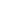 Suchportal für Heim- und Pflegeplätze, Betreutes Wohnen und weitere Angebote 
Such-Portale 
für Heim- und  Pflegeplätze, Kurzzeitpflege, Tagespflege, Betreutes Wohnen, WG´s, Selbsthilfe-Einrichtungen  ect . (auch überregional)

-  http://www.aok-pflegeheimnavigator.de   (Deutschland)

-  http://www.weisse-liste.de   (Deutschland)

-  http://pflegeheim-finden.seniorio.de/altenheim-und-pflegeheim-suche (Deutschland)

-  http://handelsblatt.deutsches-seniorenportal.de/pflegeheime  (Deutschland)

-  http://www.heimverzeichnis.de   (Deutschland)

-  http://www.immobilienscout24.de  (Deutschland)

-  http://www.wohnen-im-alter.de   (Deutschland)

-  http://www.muenchnerpflegeboerse.de/  (München u. Landkreis München, Anzeige freier Plätze)

-  http://www.wohnlotse-muenchen.de/  (München und Umgebung)

-  http://www.landkreis-muenchen.de/landratsamt.htm  (Landkreis München)

-  http://www.vitaritas.de   (Deutschland)

-  http://www.pflegeplatz-portal.de   (Deutschland)

-  http://www.seniorplace.de  (Deutschland)

-  http://www.altenheim-adressen.de  (Deutschland)

-  http://www.hausliche-pflege-adressen.de

-  http://www.ambulant-betreute-wohngemeinschaften.de  (Bayern) Liste

-  http://www.gemeinschaftliches-wohnen.de

-  http://demenzwohngemeinschaften.de

- http://www.aglms.de (Demenz-WG im Landkreis München)

-  http://www.demenz-wg.de  (Deutschland)

- http://www.wg-qualitaet.de

- http://www.zip-ev.org  (Deutschland, NRW) - http://www.selbsthilfe-navigator.de (Deutschland)Ratgeber:

- Auf der Suche nach der passenden Wohn- und Betreuungsform - Ein Wegweiser

- Checkliste für die Pflegeheim-Auswahl ( => http://pflegeheim.weisse-liste.de)

- Checkliste für die Seniorenheim-Auswahl ( => http://www.bagso.de)

-  Was muß ich beim Umzug in ein Alten(pflege)heim beachten

-  Was muß ich beim Umzug in  eine Beschützende 
   Station / Wohngruppe für Altersverwirrte beachten? 

-  Wie erkenne ich eine gute Arztpraxis ?    
    (www.bundesaerztekammer.de)

-  Arztsuche und Arztbewertung (www.aok.de/arztnavi)
-  Arztsuche und Arztbewertung (www.weisse-liste.de)

-  Krankenhaus-Suche (www.aok-krankenhausnavigator.de)
-  Krankenhaus-Suche (www.weisse-liste.de)

-   Elternunterhalt - wann müssen Kinder für ihre Eltern bei Heimunterbringung zahlen ? 
Finanzierungsfragen 

- Sozialhilfe für Senioren im Pflegeheim
- Beitrag der Angehörigen bei Pflege im Inland (Beispiele)
- Elternunterhalt - wann müssen Kinder für ihre Eltern bei Heimunterbringung zahlen ?
- Elternunterhalt - wieviel Vermögen ist geschützt ?
- Unterhaltspflicht selbst berechnen
- Anwalt für Unterhaltsrecht suchen
Rechtzeitig vorsorgen und eigene Versorgungslücke schließen z.B. über eine Pflegetagegeld-Versicherung
==> www.pflegetagegeldversicherung.com
==>www.pflegetagegeldversicherungen.de
==> www.pflegeversicherung-experten.de
==> www.pflegetagegeld-testsieger.com
==> www.pflege-bahr.co


Mehr Statistiken finden Sie bei Statista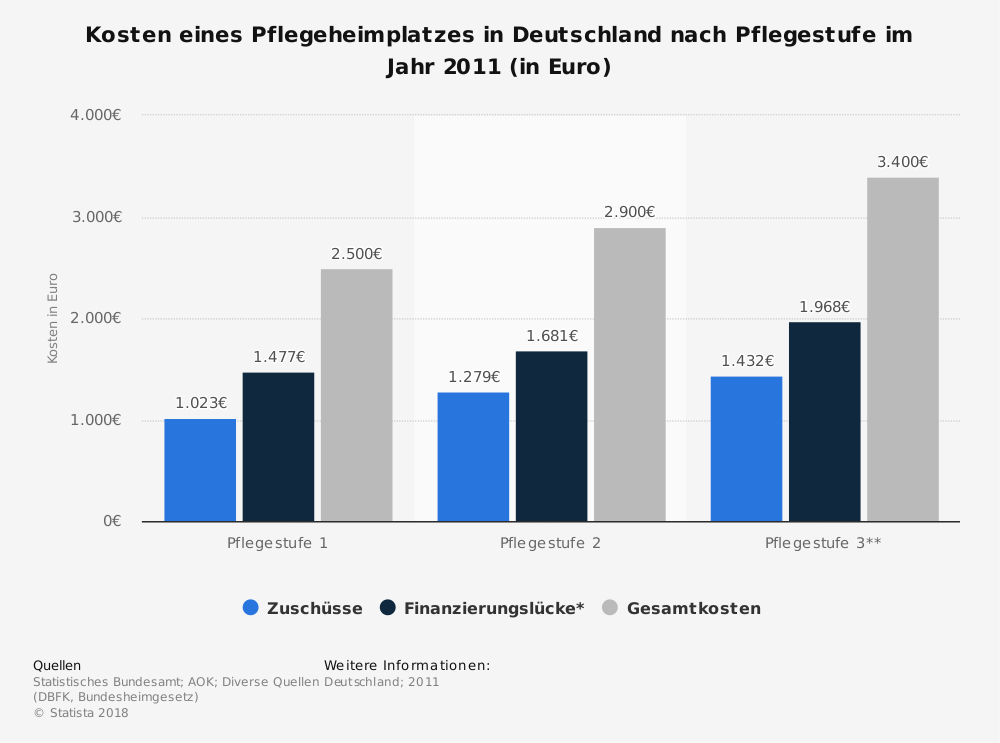 Adressen (überregional)

Premium Senioren-Residenzen (Deutschland, Österreich, Schweiz, Spanien)Adressen (regional)

-  Betreutes Wohnen
   Adressen in der Stadt München, Landkreis München,
   angrenzende Landkreise sowie in Bayern

- Checkliste "Betreutes Wohnen" (=> www.bagso.de)

- Betreutes Wohnen  (=> www.stiftung-betreutes-wohnen.de)

- Betreutes Wohnen zu Hause (=> www.wohnen-alter-bayern.de, http://www.stmas.bayern.de/senioren/wohnen/betreut_zuhause.php, )

- Betreutes Seniorenwohnen(=> www.immobilienscout24.de)

- Betreuungsgruppen  für verwirrte ältere Menschen 
(und s.a. => http://www.stmgp.bayern.de/pflege/pflege_zu_hause/hilfen_angehoerige/ang_btrgrp.htm
=> in München / Lkr. München (http://www.agm-online.de/alzheimer-hilfe-downloads.html#c38)

-  Angehörigengruppen  für verwirrte ältere Menschen
(und s.a. => http://www.stmgp.bayern.de/pflege/pflege_zu_hause/hilfen_angehoerige/ang_gruppen.htm

-  Ehrenamtl. Helferinnen- und Helferkreise  für verwirrte ältere Menschen 
( und s.a.=>  
http://www.stmgp.bayern.de/pflege/pflege_zu_hause/hilfen_angehoerige/ang_ehrhelf.htm und
http://www.stmgp.bayern.de/pflege/pflege_zu_hause/hilfen_angehoerige/ang_ehrhelf_fam_dienste.htm

- Hospizvereine, - gruppen und - initiativen / Palliativstationen
(=> http://www.wegweiser-hospiz-und-palliativmedizin.de)- Ambulante Hospiz- und Palliativberatungsdienste im Landkreis München 
(=> http://www.caritas-nah-am-naechsten.de/LebenImAlter/Page006514.aspx)

-  Gedächtnissprechstunden
(=>https://www.deutsche-alzheimer.de/unser-service/gedaechtnissprechstunden.html)- Geriatrische Versorgungsangebote 
(=> http://www.stmgp.bayern.de/krankenhaus/adressen/adressen.htm?aus=4)
 
Such-Portale 
für Heim- und  Pflegeplätze, Kurzzeitpflege, Tagespflege, Betreutes Wohnen, WG´s, Selbsthilfe-Einrichtungen  ect . (auch überregional)

-  http://www.aok-pflegeheimnavigator.de   (Deutschland)

-  http://www.weisse-liste.de   (Deutschland)

-  http://pflegeheim-finden.seniorio.de/altenheim-und-pflegeheim-suche (Deutschland)

-  http://handelsblatt.deutsches-seniorenportal.de/pflegeheime  (Deutschland)

-  http://www.heimverzeichnis.de   (Deutschland)

-  http://www.immobilienscout24.de  (Deutschland)

-  http://www.wohnen-im-alter.de   (Deutschland)

-  http://www.muenchnerpflegeboerse.de/  (München u. Landkreis München, Anzeige freier Plätze)

-  http://www.wohnlotse-muenchen.de/  (München und Umgebung)

-  http://www.landkreis-muenchen.de/landratsamt.htm  (Landkreis München)

-  http://www.vitaritas.de   (Deutschland)

-  http://www.pflegeplatz-portal.de   (Deutschland)

-  http://www.seniorplace.de  (Deutschland)

-  http://www.altenheim-adressen.de  (Deutschland)

-  http://www.hausliche-pflege-adressen.de

-  http://www.ambulant-betreute-wohngemeinschaften.de  (Bayern) Liste

-  http://www.gemeinschaftliches-wohnen.de

-  http://demenzwohngemeinschaften.de

- http://www.aglms.de (Demenz-WG im Landkreis München)

-  http://www.demenz-wg.de  (Deutschland)

- http://www.wg-qualitaet.de

- http://www.zip-ev.org  (Deutschland, NRW) - http://www.selbsthilfe-navigator.de (Deutschland)Ratgeber:

- Auf der Suche nach der passenden Wohn- und Betreuungsform - Ein Wegweiser

- Checkliste für die Pflegeheim-Auswahl ( => http://pflegeheim.weisse-liste.de)

- Checkliste für die Seniorenheim-Auswahl ( => http://www.bagso.de)

-  Was muß ich beim Umzug in ein Alten(pflege)heim beachten

-  Was muß ich beim Umzug in  eine Beschützende 
   Station / Wohngruppe für Altersverwirrte beachten? 

-  Wie erkenne ich eine gute Arztpraxis ?    
    (www.bundesaerztekammer.de)

-  Arztsuche und Arztbewertung (www.aok.de/arztnavi)
-  Arztsuche und Arztbewertung (www.weisse-liste.de)

-  Krankenhaus-Suche (www.aok-krankenhausnavigator.de)
-  Krankenhaus-Suche (www.weisse-liste.de)

-   Elternunterhalt - wann müssen Kinder für ihre Eltern bei Heimunterbringung zahlen ? 
Finanzierungsfragen 

- Sozialhilfe für Senioren im Pflegeheim
- Beitrag der Angehörigen bei Pflege im Inland (Beispiele)
- Elternunterhalt - wann müssen Kinder für ihre Eltern bei Heimunterbringung zahlen ?
- Elternunterhalt - wieviel Vermögen ist geschützt ?
- Unterhaltspflicht selbst berechnen
- Anwalt für Unterhaltsrecht suchen
Rechtzeitig vorsorgen und eigene Versorgungslücke schließen z.B. über eine Pflegetagegeld-Versicherung
==> www.pflegetagegeldversicherung.com
==>www.pflegetagegeldversicherungen.de
==> www.pflegeversicherung-experten.de
==> www.pflegetagegeld-testsieger.com
==> www.pflege-bahr.co


Mehr Statistiken finden Sie bei StatistaAdressen (überregional)

Premium Senioren-Residenzen (Deutschland, Österreich, Schweiz, Spanien)Adressen (regional)

-  Betreutes Wohnen
   Adressen in der Stadt München, Landkreis München,
   angrenzende Landkreise sowie in Bayern

- Checkliste "Betreutes Wohnen" (=> www.bagso.de)

- Betreutes Wohnen  (=> www.stiftung-betreutes-wohnen.de)

- Betreutes Wohnen zu Hause (=> www.wohnen-alter-bayern.de, http://www.stmas.bayern.de/senioren/wohnen/betreut_zuhause.php, )

- Betreutes Seniorenwohnen(=> www.immobilienscout24.de)

- Betreuungsgruppen  für verwirrte ältere Menschen 
(und s.a. => http://www.stmgp.bayern.de/pflege/pflege_zu_hause/hilfen_angehoerige/ang_btrgrp.htm
=> in München / Lkr. München (http://www.agm-online.de/alzheimer-hilfe-downloads.html#c38)

-  Angehörigengruppen  für verwirrte ältere Menschen
(und s.a. => http://www.stmgp.bayern.de/pflege/pflege_zu_hause/hilfen_angehoerige/ang_gruppen.htm

-  Ehrenamtl. Helferinnen- und Helferkreise  für verwirrte ältere Menschen 
( und s.a.=>  
http://www.stmgp.bayern.de/pflege/pflege_zu_hause/hilfen_angehoerige/ang_ehrhelf.htm und
http://www.stmgp.bayern.de/pflege/pflege_zu_hause/hilfen_angehoerige/ang_ehrhelf_fam_dienste.htm

- Hospizvereine, - gruppen und - initiativen / Palliativstationen
(=> http://www.wegweiser-hospiz-und-palliativmedizin.de)- Ambulante Hospiz- und Palliativberatungsdienste im Landkreis München 
(=> http://www.caritas-nah-am-naechsten.de/LebenImAlter/Page006514.aspx)

-  Gedächtnissprechstunden
(=>https://www.deutsche-alzheimer.de/unser-service/gedaechtnissprechstunden.html)- Geriatrische Versorgungsangebote 
(=> http://www.stmgp.bayern.de/krankenhaus/adressen/adressen.htm?aus=4)
 